                                 В ________________________ районный суд                                 Г._______________________                                 адрес: __________________________________,                                 Истец: ___________________________________                                    (Ф.И.О. супруга - гражданина Российской                                           Федерации (вариант: иностранного                                     гражданина, проживающего на территории                                                   Российской Федерации))                                 адрес: __________________________________,                                 телефон: ______________, факс: __________,                                 адрес электронной почты: _________________                                 Представитель истца: _____________________                                 адрес: __________________________________,                                 телефон: ___________, факс: _____________,                                 адрес электронной почты: _________________                                 Ответчик: ________________________________                                 (Ф.И.О. супруга - иностранного гражданина)                                 адрес: __________________________________,                                 телефон: ___________, факс: _____________,                                 адрес электронной почты: _________________                                 Госпошлина: ___________________ рублей                                                       ИСКОВОЕ ЗАЯВЛЕНИЕ                                          о разделе общего долга (кредита)_________ года я вступила в брак с ответчиком и проживала с ним совместно до ____________ года.Брак между нами расторгнут ___________года.В период брака на мое имя был оформлен кредит «на неотложные нужды» в Банке _______________ на общую сумму 40 000 руб., о чем имеется кредитный договор №__________ от __________ года.По условиям Договора погашение платежей должно соответствовать примерному графику платежей, являющемуся его неотъемлемой частью.В настоящее время сумма кредита оплачена не в полном объеме, и по состоянию на _________ года оставшаяся сумма задолженности составляет _______руб. _____ коп.   В соответствии с ч. 1 ст. 34 СК РФ имущество, нажитое супругами во время брака, является их совместной собственностью.   В соответствии с ч. 1 ст. 39 СК РФ при разделе общего имущества супругов и определении долей в этом имуществе доли супругов признаются равными, если иное не предусмотрено договором между супругами. Согласно ч. 3 ст. 39 СК РФ общие долги супругов при разделе общего имущества супругов распределяются между супругами пропорционально присужденным им долям.Считаю, что долг по кредитному договору в размере ______ руб. ___ коп. является совместным, потому на основании ч. 3 ст. 39 СК РФ должен распределяться между нами пропорционально присужденным нам долям, то есть по ½ доли на каждого, что составляет ______ руб. ___ коп.На основании ст. 34, ст. 39 СК РФ, ПРОШУ:1. Признать задолженность в сумме _____ руб. ___ коп. по кредитному договору № ______ от _______ года, заключенному с Банком_________, общим долгом супругов.2. Разделить остаток суммы кредита в размере _________ руб. ____ коп. - по ½ доли на каждого, признав за мною (полностью ФИО) долг в размере _____ руб. ___ коп., за ответчиком (полностью ФИО) долг в размере _______ руб. ___ коп.В порядке досудебной подготовки прошу суд запросить в Банке справку об остатке задолженности по кредиту.Приложение:1.     копия иска для ответчика2.     копия свидетельства о расторжении брака3.     копия кредитного договора №______ от ______ года с графиком платежей4.     квитанция об оплате госпошлины  "___"_________ ____ г.                                                                                      Подпись  ___________________________________________________________________________________________Пояснения В соответствии с п. 3 ст. 23 ГПК РФ дела о разделе между супругами совместно нажитого имущества при цене иска, не превышающей пятидесяти тысяч рублей, рассматриваются мировым судьей, свыше пятидесяти тысяч - районным судом.ВНИМАНИЕ! Бесплатно скачивая документы с сайта Суд.Гуру, Вы дополнительно получаете возможность на  бесплатную юридическую консультацию!  Всего 3 минуты вашего времени:Достаточно набрать в браузере http://sud.guru/, задать свой вопрос в окошке на страницах сайта и наш специалист сам перезвонит вам и предложит законное решение проблемы!Странно... А почему бесплатно? Все просто:Чем качественней и чаще мы отвечаем на вопросы, тем больше у нас рекламодателей. Грубо говоря, наши рекламодатели платят нам за то, что мы помогаем вам! Пробуйте и рассказывайте другим!
*** P.S. Перед печатью документа данный текст можно удалить..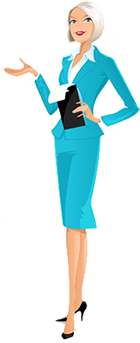 